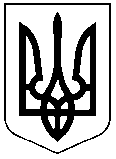 ЧЕРКАСЬКА  РАЙОННА  РАДАПРОТОКОЛдев'ятнадцятої позачергової сесії районної радиVІІІ скликанням. Черкаси							05 березня 2022 року1. Обрано депутатів	- 54 особи2. Взяли участь у роботі сесії – 38 депутатівПрисутні – 28, присутні в режимі он-лайн конференції 10 депутатів    (список додається)ПОРЯДОК ДЕННИЙ:Про звернення депутатів Черкаської районної ради щодо закриття неба над Україною.СЛУХАЛИ: ВАСИЛЕНКА Олександра Ігоровича, голову Черкаської районної ради, який зачитав звернення депутатів Черкаської районної ради щодо закриття неба над Україною.ВИРІШИЛИ: рішення районної ради "Про звернення депутатів Черкаської районної ради щодо закриття неба над Україною" прийнято, додається.Голова Черкаськоїрайонної ради							Олександр ВАСИЛЕНКО